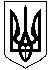 УКРАЇНАОЛЕКСАНДРІЙСЬКА РАЙОННА ДЕРЖАВНА АДМІНІСТРАЦІЯКІРОВОГРАДСЬКОЇ ОБЛАСТІВІДДІЛ ОСВІТИНАКАЗвід 12.12.2013 року								№ 498м. ОлександріяПро перенесення робочих днів у  2014 році	Відповідно до статей 67 та 73 Кодексу законів про працю України, на виконання розпорядження Кабінету Міністрів України від 21 листопада  2013 року №920-р “Про перенесення робочих днів у 2014 році”, розпорядження голови облдержадміністрації від 05 грудня 2013 року  № 592-р „Про перенесення робочих днів у 2014 році”, наказу департаменту освіти і науки Кіровоградської облдержадміністрації від 05 грудня 2013 року № 323-к та з метою створення сприятливих умов для святкування 01 січня – Нового року та 7 січня  – Різдва Христового, а також раціонального використання робочого часуНАКАЗУЮ:Перенести робочі дні з: 		четверга 02 січня – на суботу 11 січня;		п’ятниці 03 січня – на суботу 25 січня;понеділка 06 січня – на суботу 08 лютого.	2. Методисту з кадрової роботи (Максименко Т.І.) довести даний наказ до відома керівників структурних підрозділів,  підготувати та подати на затвердження графік ургентного чергування працівників  відділу освіти у святкові та неробочі дні.	3. У разі виникнення необхідності виходу на роботу працівників  у святковий та вихідний день компенсувати роботу наданням іншого дня відпочинку відповідно до ст.72 КЗпП України.	4. Контроль за виконанням даного наказу залишаю за собою.Начальник відділу освіти                                           			 О.Коріненко			